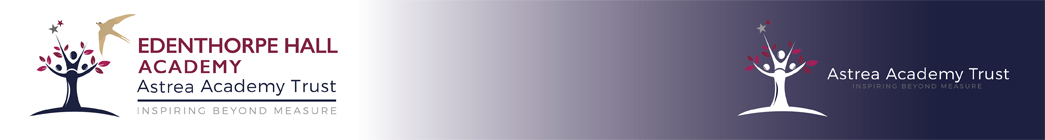 SPORTS FUNDING 2019-2020 RATIONALEIntroduction The government provide schools with a PE budget on a yearly basis. Schools and Academies must spend the sports funding on improving their provision of PE and sport, but they have the freedom to decide how to do this themselves. How the funding will be used Hiring specialist PE teachers or specialist sports coaches to work alongside primary teachers in teaching PEProviding opportunities for professional development in PE and sport Taking part in school games and tournaments Providing spaces for after school clubs Purchasing sports equipment and materials for teachers to provide a high standard of teaching and skills in the PE curriculumProviding cover for teachers participating in professional development Purchasing technology to assist in PE and sport assessment The Academy VisionAt Edenthorpe Hall Primary Academy, this will amount to £17970. This will provide a high standard for the long-term development of PE and sports. This funding will have:A high standard and positive impact on the of the future learning and physical development of the childrenIncreased confidence in staff’s abilities to teach PE to all pupils Continue to participate in clubs and tournaments that promote sports and healthy lifestyles within our local area and wider communityWe will monitor the impact of PE and sports funding through child and staff feedbackA high standard of assessment of PE and sportsAims and Objectives To work closely with local associations to improve the quality of teaching PE and sports To continue to offer a wide range of PE and sports opportunities at lunch time and after schoolEngage with parents to promote the engagement of sporting opportunities Offer all pupils the opportunity to participate in school games and tournaments Provide CPD opportunities for staffAssess children on a half-termly basis